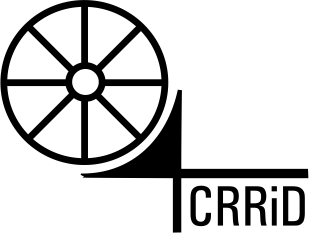           Centre for Research in Rural and Industrial Development (CRRID)Sector 19-A, Madhya Marg, Chandigarh 160019Application Proforma for the Post of Deputy Librarian(Filled up Proforma may be sent by registered or speed post)Personal Information Postal Address:  _________________________________________________Permanent Address: ______________________________________________Professional Information:Eligibility    Yes/No(For official use only)Employment/Professional Experience (details in chronological order, starting with first job)–  Attach duly signed Experience Certificate Eligibility    Yes/No(For official use only)Methodology for Calculating API Score	Assessment must be based on evidence produced by the applicant such as: copy of publications, project sanction letter, utilization and completion certificates issued by the University/funding authority and acknowledgements for patent filing and approval letters, students’ Ph.D. award letter, etc. 3.1 Research papers in peer reviewed or UGC listed journals (10 marks per paper)The Research score for research papers would be augmented as follows:Peer-Reviewed or UGC-listed Journals (Impact factor to be determined as per Thomson Reuters list)Paper in refereed journals without impact factor		 	5 PointsPaper with impact factor less than 1				10 PointPaper with impact factor between 1 and 2			15 PointPaper with impact factor between 2 and 5			20 PointPaper with impact factor between 5 and 10			25 PointPaper with impact factor > 10					30 PointAlso See note below 3.2Score: ____________(For official use only)3.2 Publications (other than research papers)     (a) Books authored which are published by: (Tick mark () under the applicable column no.3 to 7):Note: Applicable for Research Papers (3.1) and Publications (other than research papers) (3.2).  Two authors: 70% of total value of publication for each author. More than two authors: 70% of total value of publication for the First/Principal/corresponding author and 30% of total value of publication for each of the joint authors.Score: ____________(For official use only)(b) Translation works in Indian and Foreign Languages by qualified faculties (supply proof):Score: ____________(For official use only)3.3 Creation of ICT mediated Teaching Learning pedagogy and content and development of new    and innovative courses and curricula. (Supply proof in respect of each)Score: ____________(For official use only)3.4 Research Guidance and Project/s completed and ongoing. (Supply proof in respect of each)3.5 Patents, Policy Documents and Awards/Fellowship. (Supply proof in respect of each)3.6 *Invited Lectures/Resource Person/Paper Presentation in Seminars/Conferences/Full paper in Conference Proceedings (Paper presented in Seminars/Conferences and also published as Full paper in Conference Proceedings will be counted only once) (Supply proof in respect of each): Note: 7 marks for international (abroad); 5 for international (within country); 3 for national; and 2 for state/university. Score: ____________ (For official use only)Note:Paper presented if part of edited book or proceedings then it can be claimed only once. *For the purpose of calculating research score of the teacher, the combined research score from the categories of 3.5(b). Policy Document and 3.6 Invited lectures/Resource Person/Paper presentation shall have an upper capping of thirty percent of the total research score of the teacher concerned. The research score shall be from the minimum of three categories out of six categories. Date: _________(Signature of the candidate)Address: __________________________________________Note:For the claims submitted, including in the application, the candidates themselves shall be solely responsible. Claims not supported by the duly signed documents/proof shall not be entertained.All the documents, in-original, or required to be produced at the time of interview.   No Objection Certificate from present employer/Vigilance clearance (Applicable for those currently employed)Please indicate if NOC is not available:  Yes/No Forwarded with the remarks that the facts stated in the above application have been verified and found correct and this Institution/Organization has no objection to the candidature of the applicant being considered for the post applied for.  No departmental disciplinary proceedings are pending or contemplated against him/her. Name of Head of Institution: ___________________________________________________ ______Designation _________________________  Signature & Seal of Head of Institution ______________ Address__________________________ Place___________________ Date __________________ Declaration By signing and submitting this form, I attest to the validity of the information provided in this form.  If any information is found to be incorrect, my candidature is liable to be cancelled and that I may be subject to legal/disciplinary proceedings. I shall produce all the original testimonials/documents/certificate/Photo-id at the time of interview. I shall produce the No Objection Certificate before/at the time of interview. Date:							Applicant’s signature Name	:Marital Status	:Father's Name	:Gender	:	Mother's Name	:Email	:	Date of Birth	:Mobile No	:	Applicant’s Category:(latest certificate required)State to which belongs (Imp): Degree/Diploma/Certificate/ClassName of DegreeMode of Study (regular/distance)Board / UniversityGrade/CGPA/DivisionPercentage marksYear of PassingSubject (s)GraduationPost GraduationB. Lib. M. Lib. M. Phil.Ph.D. AwardedTitle of thesisPh.D. AwardedTitle of thesisName & Address of the Employer/ InstitutionDate ofDate ofDesignationNature of JobBasicPay(p.m.) & Grade(Pay-scale)Reason For LeavingName & Address of the Employer/ InstitutionJoiningLeavingDesignationNature of JobBasicPay(p.m.) & Grade(Pay-scale)Reason For LeavingTitle of the Paper All Author (s) name (s) (including self)As corresponding author, else serial no. as author(supply proof) Journal's Name & Place of Publication (supply proof)Year/Vol./Page No. (supply proof)If UGC listed, then the journal numberIf peer reviewed supply proofImpact factor as per Thomson Reuters list (supply proof)Title of the book/ Chapter in edited book As first/principal/ corresponding author, else serial no. as author(supply proof) International publishers (12 marks)National publishers (10 marks)Chapter in Edited Book (5 marks)Editor of book by International publisher (10 marks)Editor of book by national publisher (8 marks)1234567Chapter or Research Paper (3 marks): Mention Title12Books (8 marks): Mention Title12(a) Development of Innovative Pedagogy (5 marks )Give details and proof __________________________________________(b) Design of new curricula and courses (2 marks per curricula/course)Give details and proof __________________________________________(c) MOOCs (Massive Open Online Courses):(c) MOOCs (Massive Open Online Courses):Development of complete MOOCs in 4 quadrants (4 credit course) (In case of MOOCs of lesser credits 5 marks/credit) (Total 20 marks) MOOCs (development in 4 quadrant) per module/lecture (5 marks)Content writer/subject matter expert for each module of MOOCs (at least one quadrant) (2 marks)Course  Coordinator  for  MOOCs  (4  credit  course)(In case of MOOCs of lesser credits 02 marks/credit) (Total 8 marks)(d) E-Content:(d) E-Content:Development of e-Content in 4 quadrants for a complete course/e-book (12 marks)e-Content (developed in 4 quadrants) per module (5 marks)Contribution to development of  e-content  module in complete course/paper/e-book (at least one quadrant) (2 marks)Editor of e-content for complete course/ paper /e-book (10 marks) (a) Research Guidance: (a) Research Guidance: (a) Research Guidance: (a) Research Guidance: (a) Research Guidance: (a) Research Guidance: (a) Research Guidance: (a) Research Guidance: (a) Research Guidance: (a) Research Guidance: (a) Research Guidance:Sr. No.Degree (Ph.D. or M.Phil/PG)Title of the Thesis/dissertationTitle of the Thesis/dissertationTitle of the Thesis/dissertationMention, as super-visor/co-supervisor University/instituteUniversity/instituteAwarded/submittedAwarded/submittedYearNote:1. Ph.D.: 10 marks per degree awarded and 5 per degree submitted.         2. M.Phil/PG awarded:  2 marks per degree3. For joint supervision of research students, the formula shall be 70% of the total score for Supervisor and    Co-supervisor. Score: ____________(For official use only)Note:1. Ph.D.: 10 marks per degree awarded and 5 per degree submitted.         2. M.Phil/PG awarded:  2 marks per degree3. For joint supervision of research students, the formula shall be 70% of the total score for Supervisor and    Co-supervisor. Score: ____________(For official use only)Note:1. Ph.D.: 10 marks per degree awarded and 5 per degree submitted.         2. M.Phil/PG awarded:  2 marks per degree3. For joint supervision of research students, the formula shall be 70% of the total score for Supervisor and    Co-supervisor. Score: ____________(For official use only)Note:1. Ph.D.: 10 marks per degree awarded and 5 per degree submitted.         2. M.Phil/PG awarded:  2 marks per degree3. For joint supervision of research students, the formula shall be 70% of the total score for Supervisor and    Co-supervisor. Score: ____________(For official use only)Note:1. Ph.D.: 10 marks per degree awarded and 5 per degree submitted.         2. M.Phil/PG awarded:  2 marks per degree3. For joint supervision of research students, the formula shall be 70% of the total score for Supervisor and    Co-supervisor. Score: ____________(For official use only)Note:1. Ph.D.: 10 marks per degree awarded and 5 per degree submitted.         2. M.Phil/PG awarded:  2 marks per degree3. For joint supervision of research students, the formula shall be 70% of the total score for Supervisor and    Co-supervisor. Score: ____________(For official use only)Note:1. Ph.D.: 10 marks per degree awarded and 5 per degree submitted.         2. M.Phil/PG awarded:  2 marks per degree3. For joint supervision of research students, the formula shall be 70% of the total score for Supervisor and    Co-supervisor. Score: ____________(For official use only)Note:1. Ph.D.: 10 marks per degree awarded and 5 per degree submitted.         2. M.Phil/PG awarded:  2 marks per degree3. For joint supervision of research students, the formula shall be 70% of the total score for Supervisor and    Co-supervisor. Score: ____________(For official use only)Note:1. Ph.D.: 10 marks per degree awarded and 5 per degree submitted.         2. M.Phil/PG awarded:  2 marks per degree3. For joint supervision of research students, the formula shall be 70% of the total score for Supervisor and    Co-supervisor. Score: ____________(For official use only)Note:1. Ph.D.: 10 marks per degree awarded and 5 per degree submitted.         2. M.Phil/PG awarded:  2 marks per degree3. For joint supervision of research students, the formula shall be 70% of the total score for Supervisor and    Co-supervisor. Score: ____________(For official use only)Note:1. Ph.D.: 10 marks per degree awarded and 5 per degree submitted.         2. M.Phil/PG awarded:  2 marks per degree3. For joint supervision of research students, the formula shall be 70% of the total score for Supervisor and    Co-supervisor. Score: ____________(For official use only)(b) Research Project/s Completed and ongoing:(b) Research Project/s Completed and ongoing:(b) Research Project/s Completed and ongoing:(b) Research Project/s Completed and ongoing:(b) Research Project/s Completed and ongoing:(b) Research Project/s Completed and ongoing:(b) Research Project/s Completed and ongoing:(b) Research Project/s Completed and ongoing:(b) Research Project/s Completed and ongoing:(b) Research Project/s Completed and ongoing:(b) Research Project/s Completed and ongoing:Sr. No.Title of the projectTitle of the projectAs Principal or co-investigator Completed/ongoing Completed/ongoing Completed/ongoing Funding agencyFunding agencyAmount (Rs.)Amount (Rs.)Notes: 1. Completed: 10 marks for more than Rs. 10 lakh and 5 marks for less than Rs. 10 lakh.           2. Ongoing:  5 marks for of more than Rs. 10 lakh and 2 marks for less than Rs. 10 lakh.           3. Joint Projects: Principal Investigator and Co-investigator would get 50% each.Score: ____________(For official use only)Notes: 1. Completed: 10 marks for more than Rs. 10 lakh and 5 marks for less than Rs. 10 lakh.           2. Ongoing:  5 marks for of more than Rs. 10 lakh and 2 marks for less than Rs. 10 lakh.           3. Joint Projects: Principal Investigator and Co-investigator would get 50% each.Score: ____________(For official use only)Notes: 1. Completed: 10 marks for more than Rs. 10 lakh and 5 marks for less than Rs. 10 lakh.           2. Ongoing:  5 marks for of more than Rs. 10 lakh and 2 marks for less than Rs. 10 lakh.           3. Joint Projects: Principal Investigator and Co-investigator would get 50% each.Score: ____________(For official use only)Notes: 1. Completed: 10 marks for more than Rs. 10 lakh and 5 marks for less than Rs. 10 lakh.           2. Ongoing:  5 marks for of more than Rs. 10 lakh and 2 marks for less than Rs. 10 lakh.           3. Joint Projects: Principal Investigator and Co-investigator would get 50% each.Score: ____________(For official use only)Notes: 1. Completed: 10 marks for more than Rs. 10 lakh and 5 marks for less than Rs. 10 lakh.           2. Ongoing:  5 marks for of more than Rs. 10 lakh and 2 marks for less than Rs. 10 lakh.           3. Joint Projects: Principal Investigator and Co-investigator would get 50% each.Score: ____________(For official use only)Notes: 1. Completed: 10 marks for more than Rs. 10 lakh and 5 marks for less than Rs. 10 lakh.           2. Ongoing:  5 marks for of more than Rs. 10 lakh and 2 marks for less than Rs. 10 lakh.           3. Joint Projects: Principal Investigator and Co-investigator would get 50% each.Score: ____________(For official use only)Notes: 1. Completed: 10 marks for more than Rs. 10 lakh and 5 marks for less than Rs. 10 lakh.           2. Ongoing:  5 marks for of more than Rs. 10 lakh and 2 marks for less than Rs. 10 lakh.           3. Joint Projects: Principal Investigator and Co-investigator would get 50% each.Score: ____________(For official use only)Notes: 1. Completed: 10 marks for more than Rs. 10 lakh and 5 marks for less than Rs. 10 lakh.           2. Ongoing:  5 marks for of more than Rs. 10 lakh and 2 marks for less than Rs. 10 lakh.           3. Joint Projects: Principal Investigator and Co-investigator would get 50% each.Score: ____________(For official use only)Notes: 1. Completed: 10 marks for more than Rs. 10 lakh and 5 marks for less than Rs. 10 lakh.           2. Ongoing:  5 marks for of more than Rs. 10 lakh and 2 marks for less than Rs. 10 lakh.           3. Joint Projects: Principal Investigator and Co-investigator would get 50% each.Score: ____________(For official use only)Notes: 1. Completed: 10 marks for more than Rs. 10 lakh and 5 marks for less than Rs. 10 lakh.           2. Ongoing:  5 marks for of more than Rs. 10 lakh and 2 marks for less than Rs. 10 lakh.           3. Joint Projects: Principal Investigator and Co-investigator would get 50% each.Score: ____________(For official use only)Notes: 1. Completed: 10 marks for more than Rs. 10 lakh and 5 marks for less than Rs. 10 lakh.           2. Ongoing:  5 marks for of more than Rs. 10 lakh and 2 marks for less than Rs. 10 lakh.           3. Joint Projects: Principal Investigator and Co-investigator would get 50% each.Score: ____________(For official use only)(a) (a) Patents:(a) (a) Patents:(a) (a) Patents:(a) (a) Patents:(a) (a) Patents:(a) (a) Patents:(a) (a) Patents:(a) (a) Patents:(a) (a) Patents:(a) (a) Patents:(a) (a) Patents:(a) (a) Patents:International (10 marks):International (10 marks):International (10 marks):International (10 marks):International (10 marks):International (10 marks):International (10 marks):International (10 marks):International (10 marks):International (10 marks):International (10 marks):International (10 marks):Title of the patentTitle of the patentTitle of the patentPatent numberPatent numberAgencyAgencyAgencyAgencyYearYearYear111222National (7 marks):National (7 marks):National (7 marks):National (7 marks):National (7 marks):National (7 marks):National (7 marks):National (7 marks):National (7 marks):National (7 marks):National (7 marks):National (7 marks):Title of the patentTitle of the patentTitle of the patentPatent numberPatent numberAgencyAgencyAgencyAgencyYearYearYear111222Score: ____________(For official use only)Score: ____________(For official use only)Score: ____________(For official use only)Score: ____________(For official use only)Score: ____________(For official use only)Score: ____________(For official use only)Score: ____________(For official use only)Score: ____________(For official use only)Score: ____________(For official use only)Score: ____________(For official use only)Score: ____________(For official use only)Score: ____________(For official use only)(b) *Policy Document (Submitted to an International body/organization like UNO/UNESCO/World Bank/International Monetary Fund etc. or Central Government or State Government:(b) *Policy Document (Submitted to an International body/organization like UNO/UNESCO/World Bank/International Monetary Fund etc. or Central Government or State Government:(b) *Policy Document (Submitted to an International body/organization like UNO/UNESCO/World Bank/International Monetary Fund etc. or Central Government or State Government:(b) *Policy Document (Submitted to an International body/organization like UNO/UNESCO/World Bank/International Monetary Fund etc. or Central Government or State Government:(b) *Policy Document (Submitted to an International body/organization like UNO/UNESCO/World Bank/International Monetary Fund etc. or Central Government or State Government:(b) *Policy Document (Submitted to an International body/organization like UNO/UNESCO/World Bank/International Monetary Fund etc. or Central Government or State Government:(b) *Policy Document (Submitted to an International body/organization like UNO/UNESCO/World Bank/International Monetary Fund etc. or Central Government or State Government:(b) *Policy Document (Submitted to an International body/organization like UNO/UNESCO/World Bank/International Monetary Fund etc. or Central Government or State Government:(b) *Policy Document (Submitted to an International body/organization like UNO/UNESCO/World Bank/International Monetary Fund etc. or Central Government or State Government:(b) *Policy Document (Submitted to an International body/organization like UNO/UNESCO/World Bank/International Monetary Fund etc. or Central Government or State Government:(b) *Policy Document (Submitted to an International body/organization like UNO/UNESCO/World Bank/International Monetary Fund etc. or Central Government or State Government:(b) *Policy Document (Submitted to an International body/organization like UNO/UNESCO/World Bank/International Monetary Fund etc. or Central Government or State Government:Sr. no.TitleTitleTitleTitleTitleSubmitted to international  body/central/state governmentName of agency/institutionName of agency/institutionName of agency/institutionYearYearNote: 10 marks for international, 7 for national and 4 for state policy document. Score: ____________(For official use only)Note: 10 marks for international, 7 for national and 4 for state policy document. Score: ____________(For official use only)Note: 10 marks for international, 7 for national and 4 for state policy document. Score: ____________(For official use only)Note: 10 marks for international, 7 for national and 4 for state policy document. Score: ____________(For official use only)Note: 10 marks for international, 7 for national and 4 for state policy document. Score: ____________(For official use only)Note: 10 marks for international, 7 for national and 4 for state policy document. Score: ____________(For official use only)Note: 10 marks for international, 7 for national and 4 for state policy document. Score: ____________(For official use only)Note: 10 marks for international, 7 for national and 4 for state policy document. Score: ____________(For official use only)Note: 10 marks for international, 7 for national and 4 for state policy document. Score: ____________(For official use only)Note: 10 marks for international, 7 for national and 4 for state policy document. Score: ____________(For official use only)Note: 10 marks for international, 7 for national and 4 for state policy document. Score: ____________(For official use only)Note: 10 marks for international, 7 for national and 4 for state policy document. Score: ____________(For official use only)(c ) Awards/Fellowship:(c ) Awards/Fellowship:(c ) Awards/Fellowship:(c ) Awards/Fellowship:(c ) Awards/Fellowship:(c ) Awards/Fellowship:(c ) Awards/Fellowship:(c ) Awards/Fellowship:(c ) Awards/Fellowship:(c ) Awards/Fellowship:(c ) Awards/Fellowship:(c ) Awards/Fellowship:Sr. no.Sr. no.Title of Award/FellowshipTitle of Award/FellowshipName of Awarding Agency/InstitutionName of Awarding Agency/InstitutionName of Awarding Agency/InstitutionName of Awarding Agency/InstitutionNature of Award/Fellowship Nature of Award/Fellowship Nature of Award/Fellowship YearNote: 7 marks for international and 5 for national award/fellowship.Score: ____________(For official use only)Note: 7 marks for international and 5 for national award/fellowship.Score: ____________(For official use only)Note: 7 marks for international and 5 for national award/fellowship.Score: ____________(For official use only)Note: 7 marks for international and 5 for national award/fellowship.Score: ____________(For official use only)Note: 7 marks for international and 5 for national award/fellowship.Score: ____________(For official use only)Note: 7 marks for international and 5 for national award/fellowship.Score: ____________(For official use only)Note: 7 marks for international and 5 for national award/fellowship.Score: ____________(For official use only)Note: 7 marks for international and 5 for national award/fellowship.Score: ____________(For official use only)Note: 7 marks for international and 5 for national award/fellowship.Score: ____________(For official use only)Note: 7 marks for international and 5 for national award/fellowship.Score: ____________(For official use only)Note: 7 marks for international and 5 for national award/fellowship.Score: ____________(For official use only)Note: 7 marks for international and 5 for national award/fellowship.Score: ____________(For official use only)Sr. No.Title of the lecture as invited/resource person/paper presentation in Seminars/Conferences/full paper in Conference ProceedingsInternational (Abroad) /International (within country)/ National/ State/UniversityName of the Uni./ institution where delivered the lecture or acted as resource person/tile of the seminar/conference where paper was presented/published   Date of the lecture as invited/resource person/date of the seminar/conference and/or year of the proceedings if the paper presented (full) is published.    In seminar/ conference, whether the paper was presented only and/or published asfull paper in conference volume and/or edited book 